	  THE DAYS OF ’47 PARADE		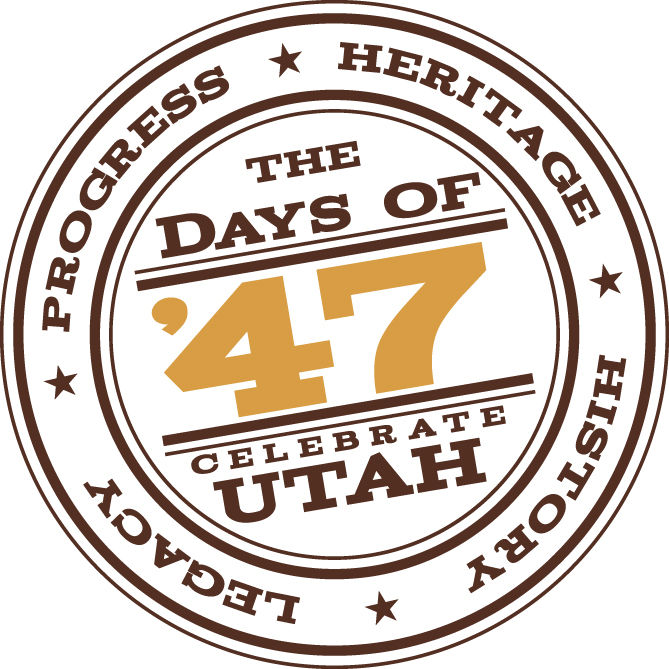 “PIONEERS—FORGING A NEW FRONTIER!” July 24, 2015Parade Entry Application FormPlease review Parade Entry Requirements and Information before applying.Organization/ Name of Individual Responsible for Entry:__________________________  Address: ____________________________________city/Zip______________________Daytime phone/Cell phone:___________ Email Address:__________________________			ENTRY TYPE  						Fee____    Antique Vehicle								NO FEE____	Commercial Antique Vehicle						$275.00____   Business Float								$275.00____   Civic Float								$175.00____   Government Float							$175.00____   Religious Float								No Fee____   Single Horse Entry, Wagon, Carriage or Riding Group			$125.00____   Commercial Horse Entry							$275.00Please complete this form and return it with the applicable fee as soon as possible.  Fees are non-refundable.  The entry application is not complete, and the entry cannot be considered or included in the parade line-up, until the Parade Entry Application Form, Fact Sheet (select the appropriate form), Announcer/KSL 5 Information Sheet, plus the fee (if applicable), are submitted and approved.  Following review of the entry application materials, you will be contacted with additional details concerning your entry and the parade.  There is limited space in each entry type and submissions are evaluated for quality and the date a completed application is received. THE PARADE COMMITTEE RESERVES THE RIGHT TO REJECT ANY APPLICATION WHICH THE PARADE COMMITTEE DETERMINES, IN ITS DISCRETION, CONVEYS ANY MESSAGE THAT IS INCONSISTENT WITH THE ANNUAL THEME.  THE PARADE COMMITTEE’S DECISION REGARDING ACCEPTANCE OR REJECTION OF ANY APPLICATION IF FINAL.Deadlines:  This document, and additional materials described above, must be returned by MARCH 2, 2015 for all float entries.  All other entries are due May 1, 2015.  Send complete application materials to:Religious float entries only:				All other floats and entries:Joyce Nelson						The Days of ’47 KSL 5 Parade1416 W. 10690 S.					9096  Hills dr.South Jordan,  84095				Hm: 801-253-3959  Cell: 801-860-7920		Fax & Phone: (801) 254-4656joyce@bogley.com